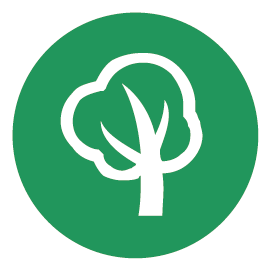 Final reports ON RESULTS AND EVOLUTION OF NETWORK OPERATION CENTREShungary pp8 - Edited by PP4 KSSENANetwork Operation Centre (NOC) is a management and operational base for Senior Energy Guardians (SEG), within which we were able to develop their skills and capacities. NOC is a body that facilitates and intertwinnes all activities within the Energy@school project (from all WPs), that are focused on professional development of SEGs.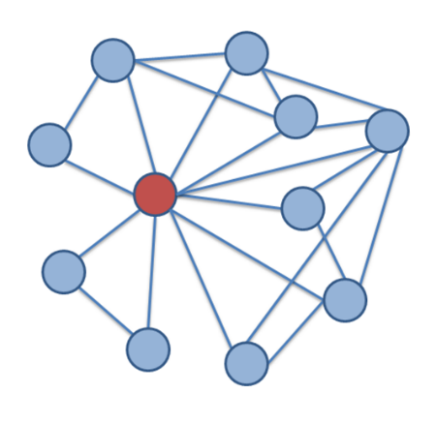 Within Energy@School project we have established:1 joint NOC8 local NOCsJoint NOC was established on the partnership level and connects all 8 local NOCs, provides them with necessary materials and monitors their operation. Local NOC is a centralpoint in the municipality, that connects all Senior Energy Guardians from schools in one network, supports their professional development and provides them with guidance, coordination and necessary materials.Through the duration of the project we have prepared 3 intermediate reporting templates which were filled in by participants from 41 involved school. To make a Final report on results and evolution of schools within local network operation centre we will summarize all 3 reports by each partner Municipality:1st INTERMEDIATE REPORT ON RESULTS AND EVOLUTION OF NETWORK OPERATION CENTRES2nd INTERMEDIATE REPORT ON RESULTS AND EVOLUTION OF NETWORK OPERATION CENTRES3rd INTERMEDIATE REPORT ON RESULTS AND EVOLUTION OF NETWORK OPERATION CENTRESThis Final report is made up of two parts. In first part (Joint NOC operation and support) we summarized answers from representors of Local Network operational centre - NOC with the aim to asses general operation of Joint NOC. The second part (Report on local NOC and implemented activities) was fulfilled by Senior energy guardian, one from each school to asses successful implementation of activities within Energy@School project and skill development of Senior Energy Guardians. Joint NOC operation and supportPeriod reported: January 2017 – June 2019We have prepared questions regarding operation and support of Joint NOC representors to Local NOC representors.In overall opinion we can summarize that representor of local NOC was getting enough support and in case of problems always receive incident response. Throughout the project duration there were generally satisfied with the operation of Joint NOC.Are you included in Joint Network Operation Centre?Yes No Did you get enough support from Joint NOC?Yes No If no, what more would you need?Did you get incident response from Joint NOC in case of problems?YesNo If no, who do you contact then?Are you generally satisfied with the operation of Joint NOC?YesNo If no, what would you improve?Report on local NOC operation and supportPeriod reported: January 2017 – June 2019Are all schools successfully included in your Local Network Operation Centre?Yes, both involved schools were successfully included in Local Network operation centre.Did all included schools get enough support from your NOCYes, both schools get enough support from joint NOC. Did all included schools get enough materials, guidelines and tools to successfully implement project activities thus far?Yes, everything was fine. Each school received same information material, background information and guidance. It was enough and appropriate.Did your schools get incident response in case of need?Theoretically, yes, but overall there was no serious, unexpected situation that would have to be answered promptly. The NOC has offered the aid in advance.Are your schools satisfied with the operation of NOC?Yes. In the Újszilvás Project Partner (PP8), two PILOT SCHOOL joined the program and both schools have NOC representatives. They could involve decision making process and have continues visibility.Report on implemented activities through the project durationPeriod reported: January 2017 – December 2017Have all included schools successfully established team of Senior Energy Guardians?Yes. Both PILOT SCHOOL established team of Senior Energy Guardians. Teachers nominated this task voluntarily.Have all included schools successfully established team of Junior Energy? Yes. Both PILOT SCHOOL established team of Junior Energy Guardians. Pupils nominated and selected according to provided guidance recommendations.Have all included schools used “Quali-quantitative criteria to select junior energy guardians in each school – guidelines” for selection?Yes. Both schools received the necessary background material in English and Hungarian, which was used during the selection process.Have all included schools used “Informative and educational material for energy culture campaign - guidelines” for involving JEG and students?Yes. Both schools received the necessary guidance in English and Hungarian, which was also used during the implementation process.Have all included schools developed an “Energy guardians smart – school management plan” in all included schools?Yes, the EGSSMP was available for both PILOT SCHOOLS. Implementation has begun in both schools (Heat insulation works and doors and windows replacement have begun.) Further improvements are expected in the provision of financial resources.Were smart meters installed in all included schools?Not yet. The device has been ordered but has not been installed yet due to local financing problems. Hopefully by February it will be installed.Were all SEGs included in “Vocational Energy Guardian Training Programme (VEGTP)” after the implementation of smart meters?The “Vocational Energy Guardian Training Programme (VEGTP)” was implemented, and the theoretical presentation of SMART METER, designed for the purchase, was also introduced for all SEG member. After the SMART METER installation, we will arrange another practical training with the user guide for all SEG member.Period reported: January 2018 – November 2018Were all workshops and activities connected to JEG, successfully implemented?Yes, all involved schools successfully implemented workshops and activities connected to JEG.Does SEG successfully monitored the energy consumption, room temperature and room presence in your school?Yes, all involved schools successfully monitored the energy consumption, room temperature and room presence.Were JEG teams included to the monitoring of the energy consumption?Both schools answered Yes.Were all SEGs included in “Continuous Energy Guardian Training Programme (CEGE)” after the implementation of smart meters and Vocational Training programme?Yes both school included SEG in CEGE training programme.Period reported: December 2018 – June 2019Did all included schools prepare the energy action plan for JEG`s?Yes, both schools prepared the energy action plan.Did all included schools participate in the competition with E@S application?Yes, both schools participated in the competition. Have all participated schools included their JEG`s in the competition?Yes, all participated schools included their JEG’s in the competition.Have you successfully organized the BarCamp? Did all involved school participate at the event?Yes. Students from both schools attended the event.Write down what kind of new skills and competences did the JEG`s teams gained through the Energy@school project duration?Children have learned more ways to live in an environmentally conscious way. The action plans have changed their daily routines. Their experience is also used in their own homes.Write down if you have gained any of new skills and competences through vocational and continuous energy guardian training programmes?Most of the new knowledge and experience has been gained due to the importance of the energetic characteristics of buildings, energy upgrades, their types and possibilities.Write down your general opinion on Energy@school project and if you have some suggestion for improvements?The program was successful in our schools, and the children and teachers learned a lot. There were some disruptions in the competition, which were due to the inadequate operation of the application, so participants were a little disappointed with this part of the project.Version 0121.06.2019